INDICAÇÃO Nº 353/2019Sugere ao Poder Executivo Municipal que verifique a possibilidade de mudar  o ponto de ônibus localizado na Rua Ruthe Garrido Roque defronte o Bloco Amoreiras no Bosque das Árvores para um local mais apropriado, distante da lixeira, bem como contempla-lo com cobertura e banco.Excelentíssimo Senhor Prefeito Municipal, Nos termos do Art. 108 do Regimento Interno desta Casa de Leis, dirijo-me a Vossa Excelência para sugerir ao setor competente que verifique a possibilidade de mudar o ponto de ônibus localizado na Rua Ruthe Garrido Roque defronte o Bloco Amoreiras no Bosque das Árvores para um local mais apropriado, distante da lixeira, bem como contempla-lo com cobertura e banco.Justificativa:Fomos procurados por munícipes, usuários do referido ponto de ônibus solicitando essa providencia, pois, segundo eles o mesmo se encontra bem ao lado da lixeira do Condomínio, o que vem causando muitos transtornos por terem que suportar o mau cheiro e ainda dividir o espaço com os ratos, moscas e baratas que ali se encontram. Solicitam também que se faça a instalação de cobertura e banco, pois além dos transtornos já existentes eles têm que ficar expostos ao sol e chuva. Plenário “Dr. Tancredo Neves”, em 22 de Janeiro de 2019.José Luís Fornasari                                                  “Joi Fornasari”                                                    - Vereador -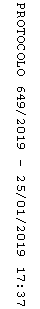 